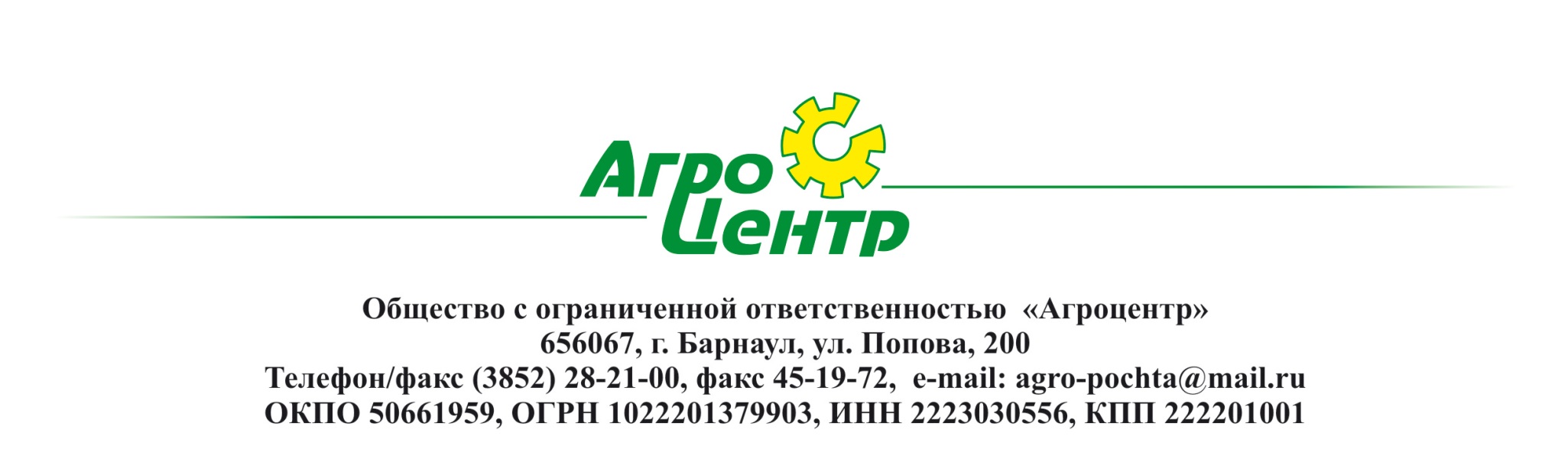 С П Р А В К А 
по моделям продукции и (или) их модификациям, предлагаемых производителем к реализации на территории Российской Федерации в 2022 году, с указанием кодов Общероссийского классификатора продукции по видам экономической деятельности (ОКПД 2) и цены реализации продукцииПроизводитель (заявитель) Общество с ограниченной ответственностью «Агроцентр»Обращаем внимание на то, что данный сайт и все информационные материалы, каталоги, статьи и цены, размещённые на сайте, носит информационный характер и ни при каких условиях не является публичной офертой.№ п/пНаименование (модель) продукцииКод ОКПД2МодификацияЦена реализации
(без скидки и без НДС), руб.№ п/пНаименование (модель) продукцииКод ОКПД2МодификацияЦена реализации
(без скидки и без НДС), руб.№ п/пНаименование (модель) продукцииКод ОКПД2МодификацияЦена реализации
(без скидки и без НДС), руб.1Культиватор 28.30.32.130К-360МК621 474,372Культиватор28.30.32.130К-570МК838 233,833Культиватор28.30.32.130К-720МК1 157 215,624Культиватор28.30.32.130К-1080МК1 888 199,315Культиватор28.30.32.130К-1200МК2 178 271,826Культиватор28.30.32.130КД-360М736 113,777Культиватор28.30.32.130КД-570М991 847,108Культиватор28.30.32.130КД-720М1 216 273,589Культиватор28.30.32.130ПК-7201 680 865,7010Культиватор 28.30.32.130ПК-8501 992 336,9111Культиватор28.30.32.130ПК-9902 579 144,2012Культиватор28.30.32.130ПК-1080М2 642 769,6913Культиватор28.30.32.130ПК-1200М2 763 443,6314Культиватор28.30.32.130КПГ-3Н255 829,6015Культиватор28.30.32.130КПП-5Б1 156 060,4516Культиватор28.30.32.130КПП-7Б1 334 659,2517Культиватор28.30.32.130КПП-51 298 800,0018Культиватор28.30.32.130КПП-71 461 150,0019Культиватор28.30.32.130КСПО-750918 049,7120Культиватор28.30.32.130КСПО-8501 035 836,7421Культиватор28.30.32.130КСПО-9501 152 469,6122Культиватор28.30.32.130КСПО-10501 272 565,9623Культиватор28.30.32.130КСПО-12001 429 616,6624Грабли ворошилки валкообразователи28.30.86.110ГВВ-6,0130 414,6625Грабли ворошилки валкообразователи28.30.86.110ГВВ-6,0М182 460,3926Грабли ворошилки валкообразователи28.30.86.110ГВВ-8,0М206 536,4227Погрузчик фронтальный28.22.18.246ПКУ-0,8130 492,8828Погрузчик фронтальный28.22.18.246ПФ-1,2162 911,7829Погрузчик фронтальный28.22.18.246П-1,5307 719,9130Борона зубовая 28.30.32.111БЗПГ «Весна-14»519 012,3831Борона зубовая 28.30.32.111БЗПГ «Радуга-15»1 120 084,7932Борона зубовая 28.30.32.111БЗПГ «Радуга-17»1 208 513,3033Борона зубовая 28.30.32.111БЗПГ «Радуга-19»1 304 310,0234Борона зубовая 28.30.32.111БЗПГ «Радуга-21»1 255 784,9435Борона зубовая28.30.32.111БЗПГ «Радуга-27»2 479 180,0036Борона зубовая 28.30.32.111БНЗ-9149 843,9537Борона пружинная 28.30.32.119БЗПГ «Весна-14П»783 100,0038Борона пружинная 28.30.32.119БЗПГ «Весна-14ПШ»783 100,0039Борона пружинная 28.30.32.119БЗПГ «Радуга-15П»2 053 250,0040Борона пружинная 28.30.32.119БЗПГ «Радуга-21П»2 358 850,0041Борона пружинная 28.30.32.119БНЗ-9ПШ296 050,0042Борона пружинная 28.30.32.119БНЗ-9П296 050,0043Лущильник 28.30.39.000ЛДГ-10689 700,4844Лущильник 28.30.39.000ЛДГ-15962 733,2645Каток-измельчитель водоналивной28.30.39КИВ-6451 448,0846Каток-измельчитель водоналивной28.30.39КИВ-9724 523,9847Дисковая почвообрабатывающая машина28.30.32.112ДПМ-7500 «Универсал»2 047 264,5448Дисковая почвообрабатывающая машина28.30.32.112ДПМ-7500 «Универсал Т»2 222 594,3849Дисковая почвообрабатывающая машина28.30.32.112ДПМ-6000 «Универсал»1 637 811,6350Дисковая почвообрабатывающая машина28.30.32.112ДПМ-6000 «Универсал Т»1 778 495,4551Сеялка зерновая28.30.33.111СЗ «Виктория-960»4 699 061,0052Сеялка зерновая28.30.33.111СЗ «Виктория-1200»5 336 221,8353Сеялка зерновая 28.30.33.111СЗ «Виктория-1370»6 106 124,8054Комбинированный посевной комплекс 28.30.33.112КПК-720МБ FEAТ5 834 508,9055Комбинированный посевной комплекс28.30.33.112КПК-720А FEAТ5 110 560,5256Комбинированный посевной комплекс28.30.33.112КПК-720Л FEAТ5 110 560,7057Комбинированный посевной комплекс 28.30.33.112КПК-850МБ FEAТ6 677 271,1458Комбинированный посевной комплекс28.30.33.112КПК-850А FEAТ5 268 823,4459Комбинированный посевной комплекс 28.30.33.112КПК-850Л FEAТ5 268 822,5360Комбинированный посевной комплекс 28.30.33.112КПК-990МБ FEAТ7 366 623,6661Комбинированный посевной комплекс28.30.33.112КПК-990А FEAТ5 895 185,6262Комбинированный посевной комплекс 28.30.33.112КПК-990Л FEAТ5 895 185,3063Комбинированный посевной комплекс 28.30.33.112КПК-1080МБ FEAТ7 818 494,1764Комбинированный посевной комплекс 28.30.33.112КПК-1080А FEAТ6 351 696,8565Комбинированный посевной комплекс 28.30.33.112КПК-1080Л FEAТ6 351 696,8566Посевной комплекс FEATAGRO 28.30.33.112D-72007 334 811,6167Посевной комплекс FEATAGRO 28.30.33.112D-85008 394 284,7968Посевной комплекс FEATAGRO 28.30.33.112D-99009 260 898,5869Посевной комплекс FEATAGRO 28.30.33.112D-120009 828 964,1070Посевной комплекс FEATAGRO 28.30.33.112D-1080011 586 164,1071Посевной комплекс FEATAGRO 28.30.33.112А-72006 424 705,2072Посевной комплекс FEATAGRO 28.30.33.112А-85006 623 663,2273Посевной комплекс FEATAGRO 28.30.33.112А-99007 411 090,3274Посевной комплекс FEATAGRO 28.30.33.112А-111009 451 785,8975Посевной комплекс FEATAGRO 28.30.33.112А-125009 970 606,8376Посевной комплекс FEATAGRO 28.30.33.112АР-98007 329 401,5377Посевной комплекс FEATAGRO 28.30.33.112АР-111009 387 434,1778Посевной комплекс FEATAGRO 28.30.33.112АР-1250010 834 387,1479Посевной комплекс FEATAGRO 28.30.33.112L-72006 424 705,2080Посевной комплекс FEATAGRO 28.30.33.112L-85006 623 662,2681Посевной комплекс FEATAGRO 28.30.33.112L-99007 411 090,3282Посевной комплекс FEATAGRO 28.30.33.112L-108007 984 990,8983Посевной комплекс FEATAGRO 28.30.33.112L-120008 387 338,1284Посевной комплекс FEATAGRO 28.30.33.112S-96006 899 875,0085Посевной комплекс FEATAGRO 28.30.33.112S-120007 386 925,0086Посевной комплекс FEATAGRO 28.30.33.112S-137008 453 564,50